Documento del Consiglio di Classe15 maggio 20__Sommario del DocumentoParte introduttiva ……………………………………Sezione 1_ Evoluzione storica della classe……………………………………Sezione 2_ Attività programmate in vista dell’Esame di Stato……………………………………Sezione 3_ Percorsi formativi disciplinari: contenuti e metodologie……………………………………Approvazione e firmeParte introduttivaInformazioni di carattere generale sull'Istituzione Scolastica di appartenenza, in particolare sulle finalità generali dell'Istituto e sul territorio in cui esso opera……………………………………Sezione 1_ Evoluzione storica della classeIndirizzo di studio e quadro orario………………………………………………Variazioni del consiglio di classe nel 2° Biennio e nel 5° anno………………………Profilo della classeComposizione………………………Provenienza territoriale………………………Osservazioni sulle dinamiche relazionali………………………Osservazioni generali sul percorso formativo………………………Presenza di eventuali problematiche relative a forte instabilità in particolari discipline………………………Osservazioni sul metodo di studio………………………Obiettivi raggiuntiObiettivi di cittadinanza (si faccia riferimento possibilmente agli ultimi tre anni di corso)………………………………………………Obiettivi di apprendimento, riferiti in particolare all'ultimo anno di corso, possibilmente suddivisi nelle varie aree di pertinenza (cognitiva, metodologica psico-affettiva, logico-argomentativa, linguistica-comunicativa, storico-umanistica, scientifica, matematica, pratico-motoria)………………………………………………Percorsi interdisciplinari realizzati………………………………………………Attività extracurricolari curricolari (tirocini, ricerche, stage, gemellaggi, visite guidate, viaggi d'istruzione, progetti, concorsi, ecc.)………………………………………………Sezione 2_ Attività programmate in vista dell’Esame di StatoIl resoconto delle simulazioni delle prove scritteCalendarizzazione, testi, tipologie e griglie valutative delle simulazioni delle tre prove scritte………………………………………………………………………Elaborati degli studentiPresentazione relativa alle ricerche che gli studenti intendono produrre in vista del colloquio pluridisciplinare, possibilmente con l’indicazione dell’elenco dei candidati e dei titoli dei rispettivi lavori di ricerca.………………………………………………Sezione 3_ Percorsi formativi disciplinari: contenuti e metodologieRelazioni finali redatte da ciascun docente per la propria materia, comprendenti contenuti e metodologia dei percorsi formativi disciplinariLa matrice della relazione finale sui Percorsi formativi disciplinari è disponibili sul sito dell’ISI di Barga, nella sezione “MODULISTICA DOCENTI e ATA”Una volta compilate, le relazioni finali devono essere spedite al coordinatore che provvederà a incorporarle nell’unico file del Documento. È opportuno che il redattore curi di incorporare ciascuna relazione finale nell’ordine esatto dato dall’elenco dei docenti in calce al documento.………………………………………………………………………………………………Approvazione e firmeIl presente Documento è stato approvato in ogni sua parte all’unanimità dal Consiglio di classe in data __ maggio 2016.Barga, 15 Maggio 2016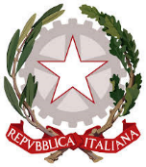 ISI di Barga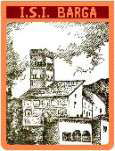 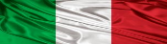 Certificazione di Qualità Effective CAF User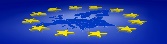 IstitutoIndirizzoClasse QUINTA – Sezione Anno Scolastico 2015-2016Anno Scolastico 2015-2016i Docenti del Consiglio di classeCognome e NomeDisciplineFirmei Rappresentanti degli studentiFirmeIl Dirigente ScolasticoDott.ssa Catia Gonnella___________________________________________